Муниципальное дошкольное образовательное учреждение«Детский сад № 55 комбинированного вида»Сценарий татарского народного праздника «САБАНТУЙ» в подготовительной группе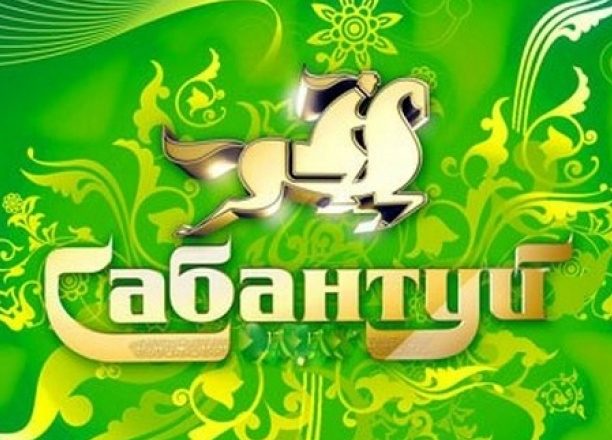 Подготовила и провела:Ю.А.Пьянзина, воспитательСаранск, 2018ПОЯСНИТЕЛЬНАЯ ЗАПИСКА С ранних лет человек знает, что такое праздник, и желает, чтобы их было как можно больше. Праздники позволяют человеку отдохнуть, они делают его добрее, воспоминания о них согревают в трудные минуты и снова делают счастливым. И уже афоризмом стали слова: «Без праздников не бывает детства!» Сценарий праздника «Сабантуй» был разработан с учётом возрастных особенностей детей подготовительной группы.      Праздники, развлечения, досуги - важный фактор формирования маленького человека, личности. Через звуки и движения ребёнок познаёт мир, в который пришёл. У детей досуг, праздники побуждают к творчеству, воспитывают умение жить в коллективе, содействуют накоплению опыта общественного поведения, проявлению инициативы и самостоятельности.       Праздник – визитная карточка детского сада. Здесь видна динамика развития ребёнка, видно, чему он научился, насколько комфортно себя чувствует в детском саду.       В современных условиях существования народного образования перед педагогами детского сада стоит задача широкого использования наиболее эффективных форм т методов обучения и воспитания. В последние годы отмечается проблема снижения компетентности родителей и педагогов в вопросах духовного воспитания на базе традиций народной культуры, нравственных ценностей.       В дошкольном учреждении большое внимание уделяется сохранению, развитию, популяризации лучших национальных традиций, обрядов, обычаев народов Поволжья и распространению знаний среди подрастающего поколения о праздничной культуре.      Праздник «Сабантуй» знакомит детей и родителей с малоизвестным народным праздником Ивана Купала и дает им представления об особенностях старинных купальских обрядов, их значении.       ЦЕЛЬ: Приобщать детей к традициям народов Поволжья;расширять представления детей старшего дошкольного возраста об окружающем мире, развивать  познавательные интересы на основе использования фольклорного материала; воспитывать любовь к Родине, чувство толерантности к народам, населяющим Поволжье, способствовать возрождению национального самосознания при празднования Сабантуя в детском саду или в кругу семьи и близких. ЗАДАЧИ: Образовательные задачи:1.  Продолжать знакомить детей с разными народами, населяющими нашу страну.2.  Учить детей уважать культуру, отличную от их собственной.3. Познакомить детей с традициями, обычаями, 4. Дать представление о татарском национальном празднике «Сабантуй», о его истории, об обычаях, которые соблюдаются при проведении праздника, вызвать интерес и желание участвовать в состязаниях;5. Продолжать знакомить детей с многообразием культурных традиций народов России: с татарскими народными играми.   Развивающие задачи:1. Способствовать развитию эстетического вкуса и формированию восприятия прекрасного. Развитию физических качеств у детей: ловкость, сила, быстрота, удовлетворять потребность детей в двигательной активности.2.. Развивать представления у дошкольников о различных формах фольклорных обрядов и традиции народов, населяющих территорию России. познакомить художественно-прикладнымискусством татарского народа;3. Формировать у детей познавательный интерес к прошлой истории, приобщать их к истокам культуры и народного творчества разных народов, разного этического происхождения.4. Обогащать и активизировать словарь.Воспитательные задачи: Воспитывать ответственное отношение к выполнению правил и различных заданий. Содействовать развитию положительных эмоций, умения общаться со своими сверстниками, взаимопонимания и сопереживания.Воспитывать в детях терпимость и уважение друг к другу, к обычаям и традициям людей разных национальностей, разного этнического происхождения.     В мероприятии  участвуют воспитанники, сотрудники ДОО, родители Тихо звучит татарская музыка.Ведущий: Дорогие ребята, как вам известно, в нашей стране проживает множество национальностей. У каждого народа своя культура, свои обычаи, традиции. И это очень хорошо, что все мы такие разные. Насколько становится интереснее становится жизнь, когда мы знакомимся и узнаём так много нового и полезного.Ребёнок: У каждого народа язык свой и наряд.Один -  черкеску носит, другой халат.Ребёнок: Один – рыбак с рождения, другой – оленевод.Один кумыс готовит, другой – готовит мёд.Ребёнок: Одним милее осень, другим милей весна.А Родина Россия у нас у всех – одна.А что же отличает один народ от другого? (ответы детей) Да, вы правы: язык, одежда, кухня, обычаи, традиции.Ведущий: Сегодня мы собрались отмечать татарский народный праздник-Сабантуй. Сабантуй - это праздник труда, праздник радости и счастья, в котором сливаются воедино и красивые обычаи народа, и песни его, и пляски, и обряды. Сабантуй празднуется в честь окончания весенне-полевых работ. Уже за 2 недели до начала праздника начинался сбор подарков для победителей: молодые джигиты собирали по деревне подарки для будущих победителей: вышитые платки и полотенца, куски ситца, куриные яйца. А самым почетным подарком считалось вышитое национальным узором полотенце, которое имело символический смысл, и с ним не шли в сравнение никакие ценные призы. Сегодня мы собрались, чтобы провести этот веселый праздник вместе.С праздником вас всех, дорогие дети, «с веселым Сабантуем!
Сабантуй – веселый праздник
Это всем давно известно.
Сколько игр и зрелищ разных
Приходите –интересно!Ребята, праздник Сабантуй проводится летом. А вы любите лето?Летом можно загоратьИ на травке полежать,За грибами в лес сходить.В речке рыбы наловить.Снова лето к нам пришло- Это очень хорошо!Ой, как все красиво, летом. И цветы, и бабочки. Всегда хочется играть.
-​ Ребята, а вы играть любите. Давайте поиграем.1.Татарская народная игра «Тюбетейка».Дети становятся в круг. Под национальную музыку они по очереди надеваюттюбетейку на голову рядом стоящего ребёнка. Музыка прекращается, на комостанется тюбетейка, тот выполняет задание. (1-прокричать как петушок,2-подражание животного,3-станцевать татарский танец).2.Татарская борьба на поясах “Корэш”.Корэш – это традиционный вид борьбы татарского народа. Для победы в кореш требуется немало силы, хитрости и ловкости Она представляет собой борьбу на полотенцах, закидываемых на пояс противника. Задача заключается в том, чтобы положить противника на своем на лопатки. Победитель кореша – абсолютный батыр - получает в награду живого барана и с ним на плечах совершает круг почета. Правда, в последнее время барана часто заменяют каким-нибудь другим ценным призом – телевизором, холодильником, стиральной машиной, а то и автомобилем.Ребёнок: Внимание, Внимание!Начинаем соревнование,Кто ловкий, смелый и умелый,В круг выходите скорей!2 мальчика выходят в круг и обхватывают друг друга полотенцами. Победителю присваивается звание «Батыр». Когда выявлены победители, на середину выступает девочка.Девочка. Бороться вы умеете, это все видели! А горки с завязанными глазами разбить сумеете?Мальчики. Сумеем! Попробуем!3. Проводится игра «Разбей горшок»Ребёнок:Я к горшочку подойду,В руки шест сейчас возьму,И с закрытыми глазамиЯ ударю по нему!Водящему завязываются глаза и дают палку. Задача - разбить горшок. Чтобы усложнить игру, водящего можно "запутать" : перед тем, как дать палку, покружить вокруг себя несколько раз.4.«Бег в мешках»Ведущий: Вот даю тебе мешок,Полезай в него дружок.Кто скорее добежитТот конечно победит!!9 Бег в мешках. Бег в мешках – очень простой, но одновременно веселый и эмоциональный конкурс для детей, позволяющий проявить свою силу и ловкость. Для проведения конкурса нужно разделить участников на две или более команды и выстроить их перед стартовой чертой в колонны. Эстафета продолжается до тех пор, пока все дети не пробегут в мешках. Побеждает команда, игроки которой первыми выполнят задание.5.«Бег с ложками»Ребёнок:Вот ложка, в ложке – яичко!Бежать нельзя, дрожать нельзя,Дышать можно – только осторожно!В игре используются небольшие деревянные ложки и яйца. По сигналувоспитанники движутся, затем передают ложку с яйцом следующему (ложкунужно держать одной рукой, не помогая другой).Татарская плясовая.-Сегодня здесь собрались самые ловкие, быстрые, смелые, а самое главноедружные ребята. Давайте встанем в большой, дружный хоровод и спляшемпод татарскую плясовую музыку.6.«Скачки»Кульминационным номером на празднике Сабантуй считаются «Скачки наконях». На деревенских скачках участвуют юноши. Награды получают всеучастники скачки, в том числе и лошади - им повязывают красивыеполотенца. Поощряют даже прискакавших последними.Ведущий: Дорогие родители, а теперь задания вам. Мы сейчас посмотрим, что вы знаете о чае. Я буду говорить пословицы, а вы должны ее продолжить.1. Чай пьешь – здоровье бережешь2. Пей чай - беды не знай.3. С чаю лиха не бывает, а здоровья прибавляет.4. Чай не пьешь – где силу берешь?5. Чай усталость всю снимает, настроение поднимает.6. Чай пить - приятно жить.7. Чай пить -   не дрова рубить. Ведущий: Вот подошел наш праздник к концу.Вот так здорово играли
И мы скажем не тая, что такой народ татары
Он подходи нам друзья.Ведущий: Ребята, постройтесь в хоровод:
«Давайте дружить друг с другом, как птицы в небе, как трава с лугом, как поля с дождями, как дружит солнце со всеми нами»
- Вот так народы подружились (поздороваться за руки)
- Вот так народы соединились (взяться за руки)
- Вот так народы объединились (обняли друг другу)
С тех пор наши народы живут в мире и согласии.Ведущий:  приподносит детям сушки, баранки и чак-чак, приглашает всех детей, родителей праздника на чаепитие. .Список литературы:1. Ахматов С. Танцуем и поем. –Набережные Челны, 1991.2. Вафина Т.В. Песни, танцы, игры.-Казань, 1993.3. Кашипов М. Веселый праздник!-Казань, 1996.4. Капица О.И. Детский фольклор.Песни, потешки, дразнилки, сказки, игры. Изучение.Собирание. Обзор материала. –Л.,1928 5. Марьянова Б. Праздники, обряды, традиции.-2е изд, доп. И перераб.-М.: Просвещение, 19656. Тагиров Г. 100 татарских фольклорных танцев. -Казань, 1988. 